Nom et prénom de l’enfant : ………………………………………………………………………………………………………………………… Sexe : F  M 			Date de naissance : ……………………………………………. Licencié à l’USF  			Non licencié à l’USF  Responsable de l’enfant :Nom et Prénom : …………………………………………………………………………………………………………………………………………Adresse : …………………………………………………………………………………………………………………………………………………….. Domicile: ……………………………………… Portable de la mère : ………………………………………   Portable du père : …………………………….................................@ : ……………..……………………………………………………………………………………………………………………………………………….Personne et numéro en cas d’urgence : ……………………………………………………………………………………………………………………………………………………………………..……………………………………………………………………………………………………………………………………………………………………… Nom et N° d’assurance : ……………………………………………………………………………………………………………………………….………………………………………………………………………………………………………………………………………………………………………Déclaration parentale :Je soussigné(e) …….……………………………………………………………………………………………………………………………………….Responsable de l’enfant :  …..……………………………………………………………………………………………………………………… Autorise le responsable du stage à prendre toutes mesures nécessaires en cas d’accident.   Autorise/ n’autorise pas à ce que mon enfant soit pris en photo et que son image serve à des fins publicitaires  Certifie que mon enfant n’est allergique à aucun aliment, ni produit. Le cas contraire, merci de nous faire connaitre ses allergies. Date retenue le :     2 novembre        3 novembre Règlement :Montant pour les licenciés : 		…………..X 10€ = ……………………€ Montant pour les non licenciés : 	…………..X 12€ = ……………………€ En espèces  					Par chèque  Signature :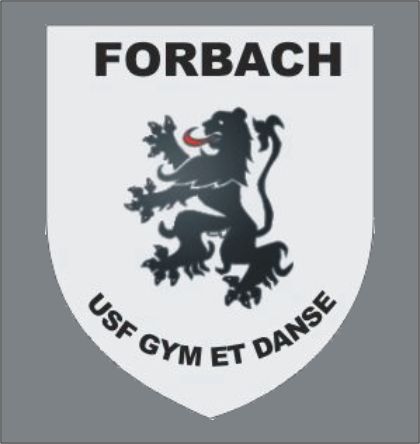 Demande d’inscriptionStage Gym’loween(Date butoir le 28 octobre 2023)